Oddział I „Misie”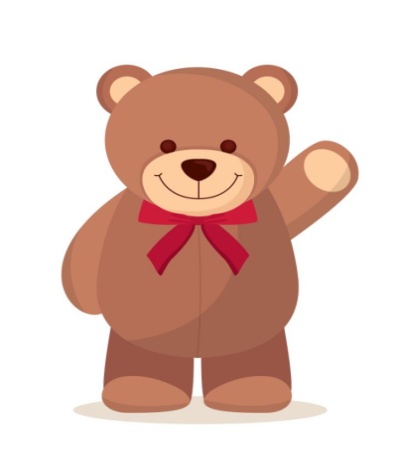 Marzec- tydzień trzeci.Temat tygodnia: Witaj,wiosno!CELE OGÓLNE: -dostrzeganie w otoczeniu oznak wczesnej wiosny – rozpoznawanie i podawanienazw pierwszych przejawów wiosny; zabawy sensoryczne; poszerzanie słownikao określenia: miękkie, miłe, puszyste; rozumienie wieloznaczności słów: kotki i pączki;-rozpoznawanie i podawanie nazw ptaków: skowronka, bociana, jaskółki;rozpoznawanie ptaków po ich głosie; doskonalenie umiejętności analizy i syntezy sylabowej;-rozpoznawanie i podawanie nazw emocji; dostrzeganie emocjonalnej wartościotoczenia przyrodniczego jako źródła satysfakcji estetycznej; zapoznanie z wyglądemi nazwami pierwszych wiosennych kwiatów: krokusów, tulipanów, hiacyntów;-wzbogacanie wiedzy na temat polskich zwyczajów ludowych – topienieMarzanny; wykonanie postaci Wiosny z jej atrybutami; rozwijanie ekspresji plastycznej;malowanie dużych powierzchni; doskonalenie umiejętności posługiwania się nożyczkami;dbanie o bezpieczeństwo;-wdrażanie do zdrowego stylu życia – ruch, właściwe odżywianie; wyjaśnienieznaczenia spożywania szczypiorku dla zachowania dobrego zdrowia; rozwijanie umiejętnościbezpiecznego poruszania się podczas zabaw ruchowych na powietrzu.„Pączki”Joanna KulmowaPrzyszły do sklepu zajączki:– Podobno tutaj są pączki,chcemy zobaczyć, czy świeże.– Proszę, niech zając wybierze.Zając się złapał za głowę:– Dlaczego takie brązowe?Pączki są przecież zielone.I wziął braciszka na stronę.I szepnął: – Zostawmy je lepiej,nie warto kupować w sklepie.Jest wiosna, sok w pączkach dojrzewa,najświeższe zjemy wprost z drzewa.